MINISTERUL EDUCAŢIEI  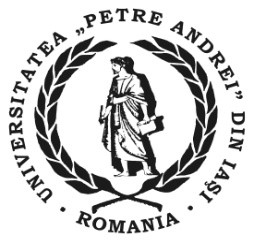 UNIVERSITATEA "PETRE ANDREI" DIN IAŞIÎnfiinţată prin Legea nr. 408/20.06.2002 CIF: 26596943 Sediu: Iaşi, Strada Bălușescu, nr. 2 Rectorat: Tel./fax: 0232/214.858	 	Web: www.upa.ro; E-mail: office@upa.ro  FACULTATEA PSIHOLOGIE, ȘTIINȚELE EDUCAȚIEI ȘI ASISTENȚĂ SOCIALĂFORMULAR DE ALEGERE DISCIPLINE OPȚIONALE  ANUL I  DE STUDIU Anul universitar .................. /................... Programul de studii: Consiliere Educațională și Intervenție în Orientarea Școlară și VocaționalăNUME ȘI PRENUME: .......................................................................... DISCIPLINE OPȚIONALE (Bifaţi cu „X” în coloana „Opțiunea masterandului” una din discipline pentru pachetul de opţionale. După alegere devine obligatorie)  Data ..................................                                                                             Semnătura ........................................... După completarea formularului vă rugăm să îl trimiteți pe adresa secretariatului Facultății de PSIHOLOGIE, ȘTIINȚELE EDUCAȚIEI ȘI ASISTENȚĂ SOCIALĂ: fpseas@upa.ro Pachet discipline opționale Discipline opționale Semestrul Opțiunea masterandului1. Managementul crizelor şi conflictelor în orientarea şcolară şi consiliere vocaţionalăII 1. Managementul dezvoltării carierei în domeniul consilierii educaţionaleII 